PREFEITURA MUNICIPAL DE GETÚLIO VARGAS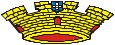 Av Firmino Girardello, 85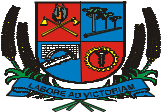 Getúlio Vargas - Rio Grande do Sul - 99900-000 e-mail:administracao@pmgv.rs.gov.br Site:www.pmgv.rs.gov.br  Fone: (54)3341-1600LEI Nº 5.820 DE 30 DE ABRIL DE 2021Altera o Art. 2º e revoga o § 1º do Art. 2º da LeiMunicipal nº 5.160 de 03 de junho de 2016,que	reestrutura	o	Conselho	Municipal	deEducação.MAURICIO SOLIGO, Prefeito Municipal de Getúlio Vargas, Estado do Rio Grande do Sul, faz saber que a Câmara Municipal de Vereadores aprovou e ele sanciona a promulga a seguinte Lei:Art. 1º Fica alterado o Art. 2º e revogado o §1º do Art. 2º da Lei Municipal nº 5.160 de 03 de junho de 2016, que reestrutura o Conselho Municipal de Educação, passando a vigorarem com a seguinte redação:“Art. 2º O Conselho Municipal de Educação será constituído e integrado ao Sistema Municipal de Ensino por 09 (nove) conselheiros titulares e 09 (nove) conselheiros suplentes nomeados pelo Executivo Municipal, mediante a seguinte indicação:I – 01 (um) representante da Secretaria Municipal de Educação, Cultura e Desporto; II – 01 (um) representante das Instituições de Ensino Superior na área da Educação;III – 01 (um) representante dos professores da Rede Pública Municipal da Educação Infantil; IV - 01 (um) representante dos professores da Rede Pública Municipal do Ensino Fundamental; V – 01 (um) representante dos professores da Rede Privada de Educação Infantil; VI – 01 (um) representante de pais de alunos da Rede Pública Municipal;VII – 01 (um) representante dos diretores das escolas da Rede Pública Municipal; VIII – 01 (um) representante dos professores da Educação Inclusiva/Especial; IX – 01 (um) representante do Conselho Tutelar.§1º REVOGADO.”	(NR)Art. 2º Esta Lei entrará em vigor na data de sua publicação.Art. 3º Revoga-se as disposições em contrário.PREFEITURA MUNICIPAL DE GETÚLIO VARGAS, 30 de abril de 2021.MAURICIO SOLIGO,Prefeito Municipal.Registre-se e Publique-se.TATIANE GIARETTA,Secretário de Administração.Esta  Lei  foi  afixada  no  Mural  da  Prefeitura,  onde  sãodivulgados	os	atos	oficiais,	por	15	dias	a	contar	de03/05/2021.PREFEITURA MUNICIPAL DE GETÚLIO VARGAS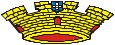 Av Firmino Girardello, 85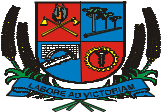 Getúlio Vargas - Rio Grande do Sul - 99900-000e-mail:administracao@pmgv.rs.gov.brSite:www.pmgv.rs.gov.br	Fone: (54)3341-1600Projeto de Lei nº 062/2021 – Exposição de MotivosGetúlio Vargas, 26 de abril de 2021.Senhor Presidente,Segue Projeto de Lei que autoriza alterar o Art. 2º e revoga o § 1º do Art. 2º da Lei Municipal nº 5.160 de 03 de junho de 2016, que reestrutura o Conselho Municipal de Educação.Justifica-se a alteração, tendo em vista que a composição de 15 segmentos, com titulares e seus suplentes, sobrecarrega a participação dos membros, necessitando ser uma participação ativa e efetiva dos membros, passando para 09 segmentos, com titulares e suplentes.Diante disso, necessária a presente alteração, com o fim de adequação da Lei Municipal nº 5.160 de 03 de junho de 2016.No aguardo da aprovação, desde já manifestamos nosso apreço e consideração.Atenciosamente,MAURICIO SOLIGO,Prefeito Municipal.Prezado Sr. PresidenteJEFERSON WILIAN KARPINSKICâmara Municipal de VereadoresNesta